О внесении изменений в постановление администрации Чуварлейского сельского поселения Алатырского района от 15 октября 2019 г.№ 106 «Об утверждении административного регламента администрации Чуварлейского сельского поселения Алатырского района Чувашской Республики по предоставлению муниципальной услуги «Выдача разрешения на ввод объекта в эксплуатацию»В соответствии с Федеральным законом от 27.07.2010 № 210-ФЗ «Об организации предоставления государственных и муниципальных услуг»,  Федеральным законом от 06.12.2021 № 408-ФЗ «О внесении изменений в отдельные законодательные акты Российской Федерации», администрация Чуварлейского сельского поселения Алатырского района Чувашской Республики п о с т а н о в л я е т:Внести в постановление администрации Чуварлейского  сельского поселения от 15 октября 2019 г. №106 «Об утверждении административного регламента администрации Чуварлейского сельского поселения Алатырского района Чувашской Республики по предоставлению муниципальной услуги  «Выдача разрешения на ввод объекта в эксплуатацию»(далее Регламент) следующей изменения:1.1. В разделе I Регламента:1.1.1. Пункт 1.1. дополнить абзацем: « В соответствии п. 7 ст. 3  Федерального закона от 06.12.2021 № 408-ФЗ «О внесении изменений в отдельные законодательные акты Российской Федерации» возможно внесение  изменений в ранее выданное разрешение на ввод объекта капитального строительства в эксплуатацию»1.2. В разделе II Регламента:1.2.1. Пункт 2.2. изложить в следующей редакции: «2.2. Прием от застройщика заявления о выдаче разрешения на ввод объекта капитального строительства в эксплуатацию, документов, необходимых для получения указанного разрешения, заявления о внесении изменений в ранее выданное разрешение на ввод объекта капитального строительства в эксплуатацию, документов, необходимых для внесения изменений в указанное разрешение, информирование о порядке и ходе предоставления услуги и выдача указанного разрешения могут осуществляться:1) администрацией Чуварлейского сельского поселения;2) через многофункциональный центр в соответствии с соглашением о взаимодействии между многофункциональным центром и администрацией Чуварлейского сельского поселения;3) с использованием единого портала государственных и муниципальных услуг или региональных порталов государственных и муниципальных услуг;Глава Чуварлейского сельского поселения                                                                 А.М.Коновалов 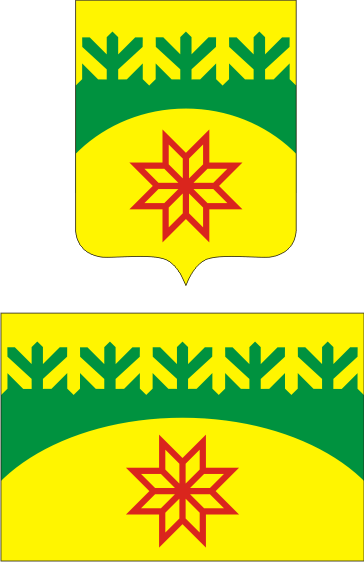 Администрация Чуварлейского сельского поселенияАлатырского районаЧувашской РеспубликиПОСТАНОВЛЕНИЕ 11.04.2022 № 31Чӑваш Республикин Улатӑр районӗнчиЧуварлеи ял поселенийӗ администрацийӗЙЫШÂНУ 11.04.2022 № 31Администрация Чуварлейского сельского поселенияАлатырского районаЧувашской РеспубликиПОСТАНОВЛЕНИЕ 11.04.2022 № 31Чӑваш Республикин Улатӑр районӗнчиЧуварлеи ял поселенийӗ администрацийӗЙЫШÂНУ 11.04.2022 № 31Администрация Чуварлейского сельского поселенияАлатырского районаЧувашской РеспубликиПОСТАНОВЛЕНИЕ 11.04.2022 № 31Чӑваш Республикин Улатӑр районӗнчиЧуварлеи ял поселенийӗ администрацийӗЙЫШÂНУ 11.04.2022 № 314) с использованием государственных информационных систем обеспечения градостроительной деятельности с функциями автоматизированной информационно-аналитической поддержки осуществления полномочий в области градостроительной деятельности;5) для застройщиков, наименования которых содержат слова "специализированный застройщик", наряду со способами, указанными в подпунктах 1- 4  настоящего пункта, с использованием единой информационной системы жилищного строительства, предусмотренной Федеральным законом от 30 декабря 2004 года N 214-ФЗ "Об участии в долевом строительстве многоквартирных домов и иных объектов недвижимости и о внесении изменений в некоторые законодательные акты Российской Федерации", за исключением случаев, если в соответствии с нормативным правовым актом субъекта Российской Федерации подача заявления о выдаче разрешения на ввод объектов капитального строительства в эксплуатацию осуществляется через иные информационные системы, которые должны быть интегрированы с единой информационной системой жилищного строительства.»          1.2.2. Пункт 2.3. дополнить абзацами:«выдача внесений  изменений в ранее выданное разрешение на ввод объекта капитального строительства в эксплуатацию;отказ во  внесений  изменений в ранее выданное разрешение на ввод объекта капитального строительства в эксплуатацию.»         1.2.3. Второй абзац пункта 2.6. Регламента изложить в следующей редакции:«2.6. В целях получения разрешения на ввод объекта в эксплуатацию заявитель направляет в администрацию Чуварлейского сельского поселения, либо МФЦ заявление о выдаче разрешения на ввод, оформленное в соответствии с приложением № 2 к Административному регламенту, содержащее согласие на осуществление государственной регистрации права собственности застройщика на построенные, реконструированные здания, сооружения и сведения об уплате государственной пошлины за осуществление государственной регистрации права.»            1.2.4. Подпункт 4 пункта 2.7. изложить в следующей редакции:« 4) заключение органа государственного строительного надзора (в случае, если предусмотрено осуществление государственного строительного надзора в соответствии с частью 1 статьи 54 Градостроительного Кодекса Российской Федерации) о соответствии построенного, реконструированного объекта капитального строительства указанным в пункте 1 части 5 статьи 49  Градостроительного Кодекса Российской Федерации требованиям проектной документации (в том числе с учетом изменений, внесенных в рабочую документацию и являющихся в соответствии с частью 1.3 статьи 52 Градостроительного Кодекса Российской Федерации частью такой проектной документации), заключение уполномоченного на осуществление федерального государственного экологического надзора федерального органа исполнительной власти (далее - орган федерального государственного экологического надзора), выдаваемое в случаях, предусмотренных частью 5 статьи 54  Градостроительного Кодекса Российской Федерации»;           1.2.5. Пункт 2.10. дополнить абзацем:«Различие данных об указанной в техническом плане площади объекта капитального строительства, не являющегося линейным объектом, не более чем на пять процентов по отношению к данным о площади такого объекта капитального строительства, указанной в проектной документации и (или) разрешении на строительство, не является основанием для отказа в выдаче разрешения на ввод объекта в эксплуатацию при условии соответствия указанных в техническом плане количества этажей, помещений (при наличии) и машино-мест (при наличии) проектной документации и (или) разрешению на строительство. Различие данных об указанной в техническом плане протяженности линейного объекта не более чем на пять процентов по отношению к данным о его протяженности, указанным в проектной документации и (или) разрешении на строительство, не является основанием для отказа в выдаче разрешения на ввод объекта в эксплуатацию.»      Основаниями для отказа во внесении изменений в разрешение на ввод объекта капитального строительства в эксплуатацию, являются предусмотренные частью 6 статьи 55 Градостроительного кодекса Российской Федерации случаи для отказа в выдаче разрешения на ввод объекта в эксплуатацию.»          1.2.6. Раздел 2 дополнить пунктом 2.19 следующего содержания:«2.19. В случае, если после выдачи разрешения на ввод объекта капитального строительства в эксплуатацию в связи с приостановлением осуществления государственного кадастрового учета и (или) государственной регистрации прав (отказом в осуществлении государственного кадастрового учета и (или) государственной регистрации прав) для устранения причин такого приостановления (отказа) был подготовлен технический план объекта капитального строительства, содержание которого требует внесения изменений в выданное разрешение на ввод объекта капитального строительства в эксплуатацию, застройщик вправе обратиться в орган или организацию, принявшие решение о выдаче разрешения на ввод объекта капитального строительства в эксплуатацию, с заявлением о внесении изменений в данное разрешение. 1.Обязательным приложением к указанному заявлению является технический план объекта капитального строительства. Застройщик также представляет иные документы, предусмотренные частью 3 настоящей статьи, если в такие документы внесены изменения в связи с подготовкой технического плана объекта капитального строительства в соответствии с частью 5.1 настоящей статьи. 2.В срок не более чем пять рабочих дней со дня получения заявления застройщика о внесении изменений в разрешение на ввод объекта капитального строительства в эксплуатацию, администрация Чуварлейского сельского поселения, выдавшая разрешение на ввод объекта капитального строительства в эксплуатацию, принимает решение о внесении изменений в разрешение на ввод объекта капитального строительства в эксплуатацию или об отказе во внесении изменений в данное разрешение с указанием причин отказа.Основанием для отказа в выдаче разрешения на ввод объекта в эксплуатацию, во внесении изменений в разрешение на ввод объекта капитального строительства в эксплуатацию является: отсутствие документов, указанных в частях 3 и 4 настоящей статьи; 2) несоответствие объекта капитального строительства требованиям к строительству, реконструкции объекта капитального строительства, установленным на дату выдачи представленного для получения разрешения на строительство градостроительного плана земельного участка, или в случае строительства, реконструкции, капитального ремонта линейного объекта требованиям проекта планировки территории и проекта межевания территории (за исключением случаев, при которых для строительства, реконструкции линейного объекта не требуется подготовка документации по планировке территории), требованиям, установленным проектом планировки территории, в случае выдачи разрешения на ввод в эксплуатацию линейного объекта, для размещения которого не требуется образование земельного участка; 3) несоответствие объекта капитального строительства требованиям, установленным в разрешении на строительство, за исключением случаев изменения площади объекта капитального строительства в соответствии с частью 6.2 ст. 6 Градостроительного кодекса Российской Федерации; 4) несоответствие параметров построенного, реконструированного объекта капитального строительства проектной документации, за исключением случаев изменения площади объекта капитального строительства в соответствии с частью 6.2 ст. 6 Градостроительного кодекса Российской Федерации; 5) несоответствие объекта капитального строительства разрешенному использованию земельного участка и (или) ограничениям, установленным в соответствии с земельным и иным законодательством Российской Федерации на дату выдачи разрешения на ввод объекта в эксплуатацию, за исключением случаев, если указанные ограничения предусмотрены решением об установлении или изменении зоны с особыми условиями использования территории, принятым в случаях, предусмотренных пунктом 9 части 7 статьи 51 Градостроительного кодекса Российской Федерации, и строящийся, реконструируемый объект капитального строительства, в связи с размещением которого установлена или изменена зона с особыми условиями использования территории, не введен в эксплуатацию.   2.  Настоящее постановление вступает в силу после его официального опубликования за исключением подпункта 1.2.3., п. 1.2. который вступает в силу с 01.09.2022 г. 